ERYAMAN 4.ETAP TOPLU YAPI YÖNETİMİ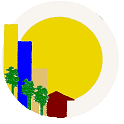 01.09.2022-30.11.2022 DÖNEMİYÖNETİM KURULU ÇALIŞMA RAPORUEtabımızda bulunan uydu yayın merkezinin bakımı, onarımı ve servis hizmeti için 16.09.2022 tarihinden geçerli olmak üzere Prokomtek Profesyonel Komünikasyon Teknolojileri San.Tic.Ltd.Şti. ile KDV dahil 2.500,00 TL (İkibinbeşyüz) karşılığında bir yıllık sözleşme yapılmıştır.4.Etap Toplu Yapı Temsilciler Kurulu’nun 26.06.2022 tarih ve 142 sayılı kararı ile Etap Yönetim Kurulumuza verilen yetki çerçevesinde Etap Yönetimi ve ada yönetimlerine hukuki her konuda müşavirlik hizmeti verilmek üzere 01.09.2022 tarihinden geçerli olmak üzere Avukat İnan Kağan Mercan ile bir yıl süreliğine aylık brüt KDV dâhil 1.249,99 TL (Binikiyüzkırkdokuz TL ve doksandokuz KRŞ) karşılığında avukatlık sözleşmesi imzalanmıştır.05.11.2022 tarihinde etabımız dâhilindeki ada yönetim kurulu üyelerine açık olmak üzere Avukat İnan Kağan Mercan ve etap muhasebe sorumlusu personelimiz ile aidat takip sorumlusu personelimizin katıldığı bilgilendirme-sohbet toplantısı gerçekleştirilmiştir.23.09.2022 tarihinde Ankara Büyükşehir Belediyesi’ne (Etap Yönetim Ofisi sorunun çözülmesi amacı ve faaliyetlerimizi yürütebilmek üzere) yeşil alanlardan bir bölümünün tarafımıza tahsisini talep ettiğimiz 50 ada başkanımızın imzaladığı bir dilekçe ve ekindeki dosya sunulmuştur.Bu talebimiz Ankara Büyükşehir Belediyesi tarafından 22.11.2022 tarihli bir yazı ile olumsuz cevaplanmış olsa da farklı çözüm arayışlarımız devam etmektedir.Yönetim Kurulu’nun duyuruları SMS mesajı ve yazışma yoluyla ada başkanlarına iletilmiştir.Üç aylık aidatlarını ödemeyen kat malikleri telefon ile aranarak gerekli bilgilendirme ve uyarılar yapılmış, icraya gidecek dosya sayısının azaltılması için gerekli çaba gösterilmiştir.Çalışmalarımıza katkı sunan siz değerli Ada Başkanları’na teşekkür ederiz.      	   		          Akif KÖROĞLU    	  	            Yaşar ŞAHİNER		 	          Başkan Vekili                                 Başkan